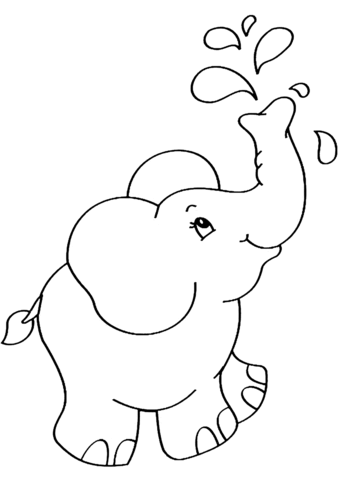 Kom jij ook ?Iedere zaterdag van 9u tot 10u op de krachtbalvelden in de Xaverianenstraat te Sint-Michiels.Voor iedere kleuter die inschrijft betaalt u 50 euro per seizoen (september tot mei) en krijgen jullie :Wekelijks (uitgezonderd vakanties) een toffe les met leuke begeleidersJullie kleuters zijn ook verzekerd tijdens de lessenJullie kleuter is ook lid van onze club en kan alle activiteiten ook meedoen zoals Kerstactiviteit, Paasactiviteit, ontbijt, ect. Voor deze activiteiten wordt apart ingeschreven en betaald.Als welkomsgeschenkje krijgen jullie een mapje vol uitleg en alle contactgegevens + een superleuk Tshirt die jullie tijdens de activiteiten kunnen dragen.Jullie kunnen lid worden van een Facebookgroep speciaal voor deze activiteiten waarop iedere keer de foto’s van de werkingen te zien zijn.Klaar om de sprong te wagen ?Contacteer dan de verantwoordelijke : Sandra Vandenbroucke op mail vandenbroucke.sandra@telenet.be of via sms 0468/061262.Jeugdwerking Krachtbalclub Sint-Michiels